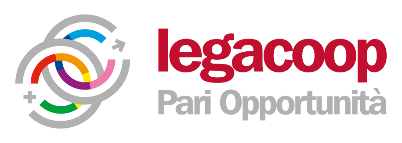 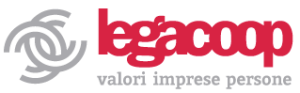 COMUNICHIAMO IL VALORE CHE GENERIAMO INSIEMEPARI OPPORTUNITA’L’ufficio Pari Opportunità di Legacoop sta lavorando in sinergia con l'Ufficio Sostenibilità & Cooperazione e con SCS Consulting, ad una raccolta di best practices sulle pari opportunità che possa valorizzare quanto portato avanti dal nostro ecosistema Legacoop sulle seguenti priorità:Parità di genere: potenziamento del ruolo femminile, equità retributiva, armonizzazione tra vita e lavoro, condivisione delle responsabilità domestiche e dei carichi di cura tra uomini e donne, e promozione della salute di genere.Diversità e inclusione: promozione di una cultura priva di stereotipi, incentivazione di un linguaggio inclusivo e sostenibilità nelle pari opportunità.Pari opportunità e sinergie con gli stakeholders: accredito presso attori esterni al mondo della cooperazione, rafforzamento di relazioni e partnership, collaborazione con territori e settori Legacoop, amplificazione delle opportunità e scambio di best practices, con conseguente accrescimento della visibilità esterna, parità cooperativa, valorizzazione della cooperazione al femminile, condivisione di progetti comuni sulla certificazione di genere, sugli oneri legati alla genitorialità e sull’imprenditoria inclusivaL’obiettivo è quello di raccogliere le buone pratiche per valorizzarle all’interno dello strumento di accountability di Legacoop, il bilancio di sostenibilità. FORMAT PER LA RACCOLTA DELLE BEST PRACTICES SULLE PARI OPPORTUNITA’DATI COMPILATOREDATI COMPILATORENome CognomeTerritorio/Settore di riferimentoBEST PRACTICE PARI OPPORTUNITA’BEST PRACTICE PARI OPPORTUNITA’Titolo del progettoImpresa capofilaEvidenziare la dimensione dell’Impresa capofilaMicro ImpresaEvidenziare la dimensione dell’Impresa capofilaPiccola ImpresaEvidenziare la dimensione dell’Impresa capofilaMedia ImpresaEvidenziare la dimensione dell’Impresa capofilaGrande ImpresaCluster d’interventoParità di genereCluster d’interventoDiversità e inclusioneCluster d’interventoPari opportunità e sinergie con gli stakeholdersTarget Goal 5Ulteriori SDGs di riferimentoTipologia e numero di stakeholders coinvolti (imprese aderenti, istituzioni, comunità, etc.)Target Groups 
(Beneficiari dell’iniziativa – tipologia / numero)Anno di avvio progetto / anno chiusura(2022-2023)Valore economico (investimento) del progetto Link all’iniziativa progettuale (se presente)EXECUTIVE SUMMARY (Descrizione del progetto/iniziativa, obiettivi, a chi si rivolge. Evidenziare eventuali elementi di inclusione e replicabilità.)EXECUTIVE SUMMARY (Descrizione del progetto/iniziativa, obiettivi, a chi si rivolge. Evidenziare eventuali elementi di inclusione e replicabilità.)Max 700 caratteriMax 700 caratteriOBIETTIVO DEL PROGETTO/ATTIVITÀOBIETTIVO DEL PROGETTO/ATTIVITÀMax 100 caratteriMax 100 caratteriRISULTATI OTTENUTI E COLLEGAMENTO AD ALTRE TEMATICHE DI SOSTENIBILITÀ(Principali output e/o impatti rilevati)RISULTATI OTTENUTI E COLLEGAMENTO AD ALTRE TEMATICHE DI SOSTENIBILITÀ(Principali output e/o impatti rilevati)Max 400 caratteri (Inserire, ove possibile, output quantitativi ad esempio: n. beneficiari raggiunti, n. territori coperti / n. settori coperti etc.)Max 400 caratteri (Inserire, ove possibile, output quantitativi ad esempio: n. beneficiari raggiunti, n. territori coperti / n. settori coperti etc.)UNO SGUARDO AL FUTURO(Cosa è previsto nel breve e lungo periodo)UNO SGUARDO AL FUTURO(Cosa è previsto nel breve e lungo periodo)Max 400 caratteriMax 400 caratteri